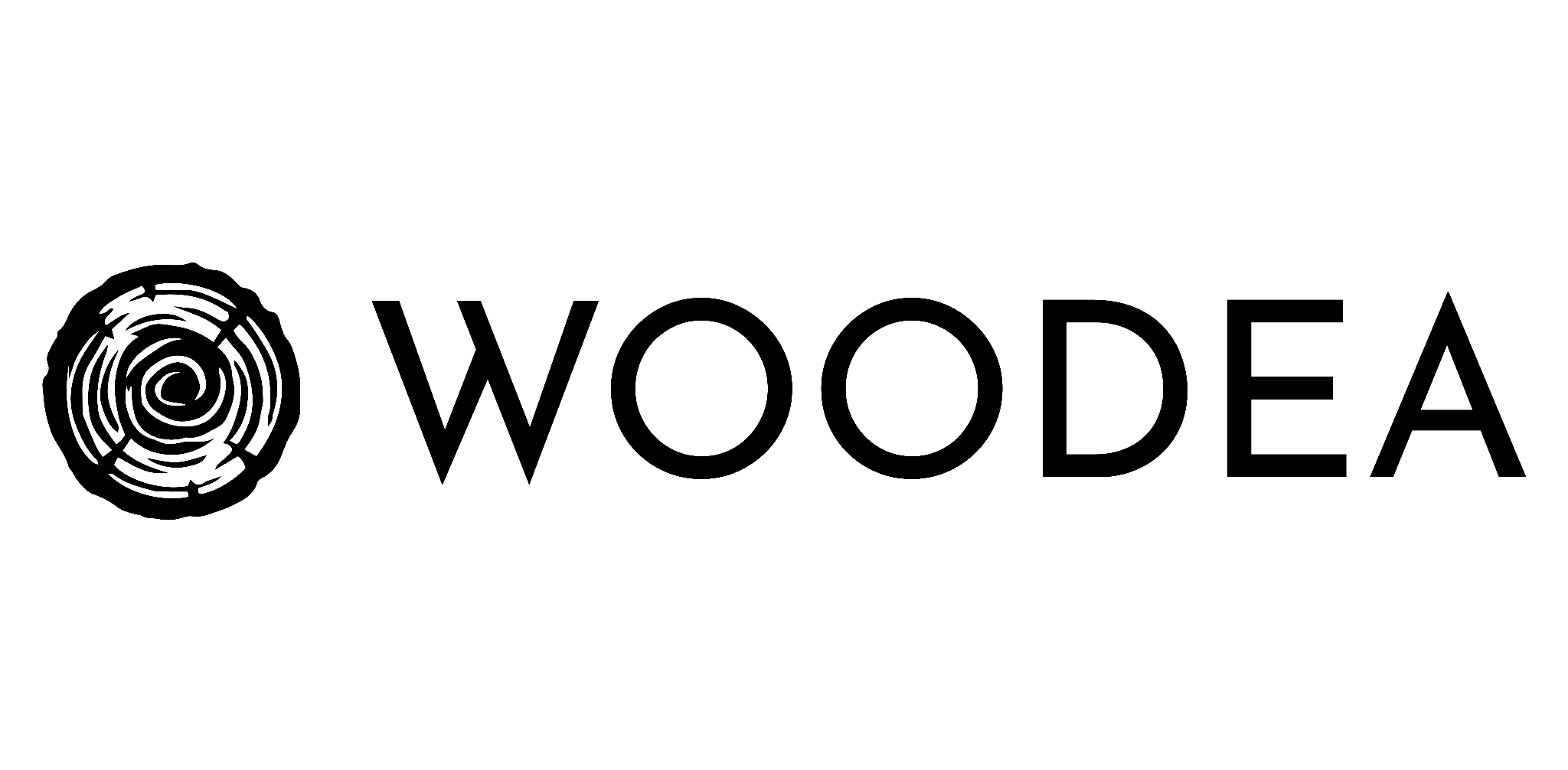 Formulář pro vrácení vzorkůJméno a příjmení:Číslo objednávky (variabilní symbol původní objednávky):Email:Tel:▢ Souhlasím s vrácením objednaných vzorků za slevu v e-shopu woodea.czPodpis: 